           «05»  мая  2022 г.                    г. Елабуга                          № 65О внесении изменений в Решение Елабужского городского Совета Республики Татарстан от 19 октября 2017 № 103  
"Об утверждении Положения о порядке размещения сведений о доходах, расходах, об имуществе и обязательствах имущественного характера лиц, замещающих муниципальные должности, муниципальных служащих органов местного самоуправления города Елабуги и членов их семей на официальном сайте муниципального образования и предоставления этих сведений общероссийским средствам массовой информации для опубликования"В соответствии с Федеральным законом от 3 декабря 2012 года № 230-ФЗ «О контроле за соответствием расходов лиц, замещающих государственные должности, и иных лиц их доходам», рассмотрев протест Елабужского городского прокурора, Елабужский городской СоветРЕШИЛ:1. Внести в Положение о порядке размещения сведений о доходах, расходах, об имуществе и обязательствах имущественного характера лиц, замещающих муниципальные должности, муниципальных служащих органов местного самоуправления города Елабуги и членов их семей на официальном сайте муниципального образования и предоставления этих сведений общероссийским средствам массовой информации для опубликования, утверждённое решением Елабужского городского Совета от 19 октября 2017 № 103 следующие изменения:1.1. Абзац 5 пункта 2 Положения изложить в  следующей редакции:«сведения об источниках получения средств, за счет которых совершены сделки по приобретению земельного участка, иного объекта недвижимого имущества, транспортного средства, ценных бумаг, долей участия, паев в уставных (складочных) капиталах организаций, цифровых финансовых активов, цифровой валюты, если общая сумма таких сделок превышает общий доход служащего и его супруги (супруга) за три последних года, предшествующих отчетному периоду.».2. Настоящее решение вступает в силу со дня его официального опубликования.3. Контроль над исполнением настоящего решения возложить за постоянную депутатскую комиссию по вопросам муниципального устройства, правопорядка и законности, градостроительства, инфраструктурного развития и реформирования ЖКХ Елабужского городского Совета.Заместитель председателя                                                             К.В. МокшинЕЛАБУЖСКИЙГОРОДСКОЙСОВЕТРЕСПУБЛИКА ТАТАРСТАН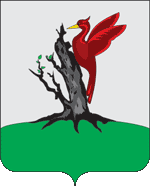 ТАТАРСТАН РЕСПУБЛИКАСЫАЛАБУГАШӘҺӘРСОВЕТЫ         РЕШЕНИЕ                         КАРАР